 Р О С С И Й С К А Я   Ф Е Д Е Р А Ц И Я     Б Е Л Г О Р О Д С К А Я   О Б Л А С Т Ь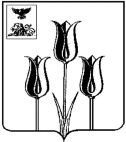 				            ПроектМУНИЦИПАЛЬНЫЙ СОВЕТ МУНИЦИПАЛЬНОГО  РАЙОНА   «ВОЛОКОНОВСКИЙ  РАЙОН» Р Е Ш Е Н И Е    24 апреля 2017 года                                          			№347	            ПроекРассмотрев протест прокуратуры Волоконовского района Белгородской области от 14.03.2017 года  № 2-2-17/559,  в целях приведения нормативно -правовых актов Волоконовского района в соответствии с действующим законодательством, Муниципальный совет муниципального района «Волоконовский район» Белгородской области                                               р е ш и л :1. Внести в решение  Муниципального совета Волоконовского района от 27 июня 2016 года № 249 «Об утверждении Порядка организации транспортного обслуживания населения в муниципальном районе «Волоконовский район» (далее - решение) следующие изменения:- подраздел 1.2 раздела 1 решения изложить в следующей редакции:«1.2  Основные понятия1) транспортное обслуживание - предоставление услуг по перевозке пассажиров и багажа автомобильным транспортом, железнодорожным транспортом общего пользования в поездах пригородной категории;2) организация транспортного обслуживания - реализация комплекса организационных мероприятий и распорядительных действий, направленных на удовлетворение потребностей населения в пассажирских перевозках;3) городской маршрут - муниципальный маршрут регулярных перевозок в городском сообщении;4) пригородный маршрут - муниципальный или межмуниципальный маршрут регулярных перевозок в пригородном сообщении;5) междугородный маршрут - муниципальный или межмуниципальный маршрут регулярных перевозок в междугородном сообщении;6) уполномоченный орган Белгородской области - органы исполнительной власти Белгородской области, уполномоченные на осуществление функций по организации регулярных перевозок по межмуниципальным маршрутам регулярных перевозок в междугородном сообщении, возлагаемых Федеральным законом от 13 июля 2015 года                         № 220-ФЗ «Об организации регулярных перевозок пассажиров и багажа автомобильным транспортом и городским наземным электрическим транспортом в Российской Федерации и о внесении изменений в отдельные законодательные акты Российской Федерации» на органы исполнительной власти субъектов Российской Федерации, или по выдаче разрешений на осуществление деятельности по перевозке пассажиров и багажа легковым такси»;- подразделы 2.3, 2.4 раздела 2 исключить;- подраздел 2.5 раздела 2 решения изложить в следующей редакции:« 2.5 Основные требования к автобусам, осуществляющим регулярные перевозки пассажиров и багажа1.Внутреннее и внешнее оформление автобуса должно соответствовать требованиям нормативных правовых актов Российской Федерации и Белгородской области, обеспечивать информирование пассажира об условиях выполнения перевозки, а также предусматривать наличие:1) схемы маршрута с указанием остановочных пунктов;2) информации о стоимости проезда (на пригородных и междугородных маршрутах стоимость проезда указывается в отношении каждого остановочного пункта, предусмотренного расписанием);3) информации (памятки) пассажирам по предупреждению проявлений терроризма;4) иной информации, предусмотренной требованиями нормативных правовых актов Российской Федерации и Белгородской области.2. Информация для пассажиров об условиях выполнения перевозки должна размещаться в месте, доступном для обозрения пассажирам.3. В салоне автобуса может размещаться информация справочного, рекламного и агитационного характера.4. В салоне и багажном отделении автобуса не должно быть предметов и неисправностей (повреждений) оборудования салона и багажного отделения, которые могут нанести вред здоровью пассажиров, сохранности ручной клади и багажа»;- подраздел 5.2 раздела 5 исключить.2. Опубликовать настоящее решение в районной газете «Красный Октябрь» и разместить на официальном сайте администрации Волоконовского района по адресу: voladm.ru.3.  Контроль за исполнением настоящего решения возложить на постоянную комиссию по экономическому развитию, бюджету и налогам (В.С.Беликов) Председатель Муниципального совета                                    А. Бережной